Figure 1: Identifying Refeeding RiskFigure 2: Old Refeeding Guidelines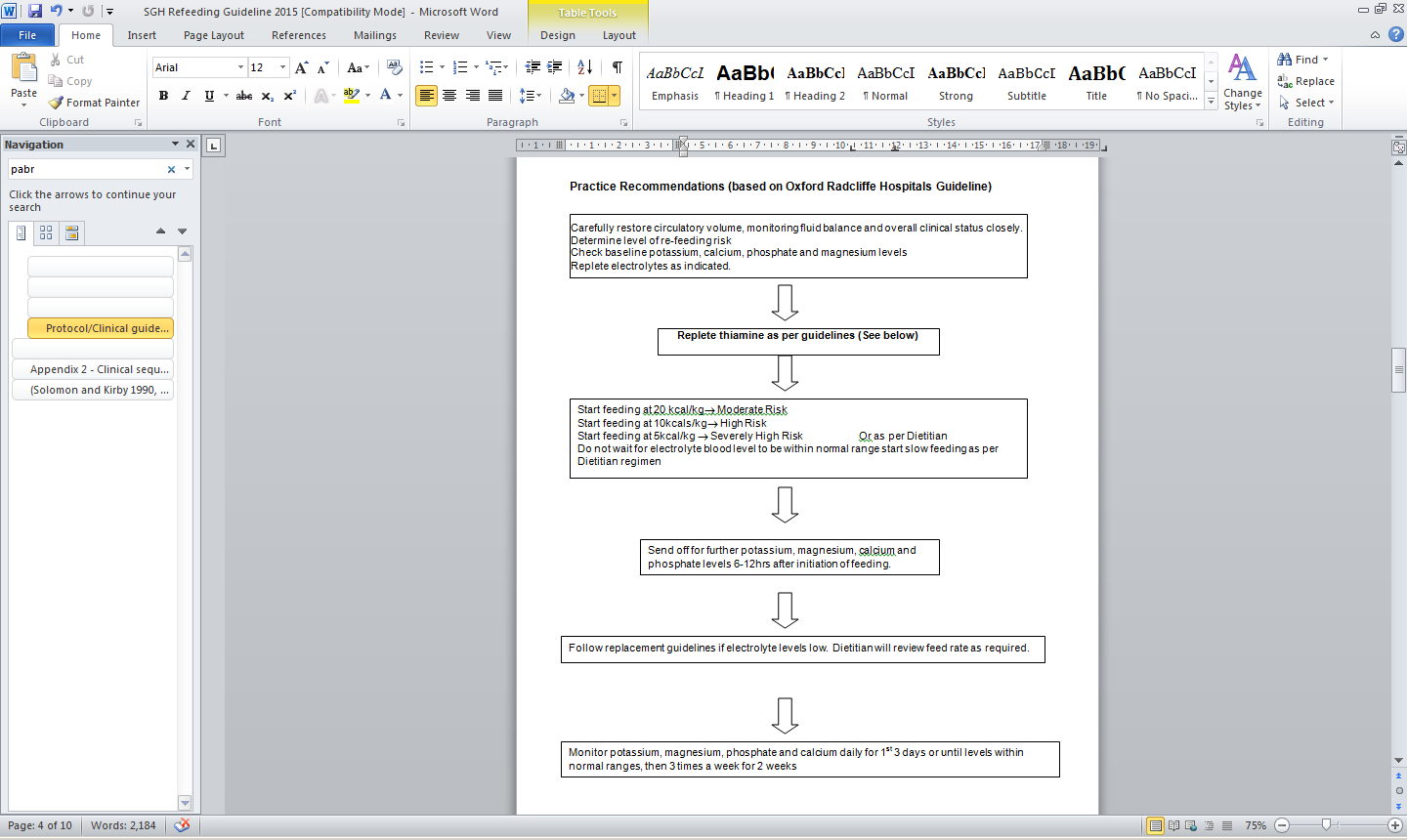 Pabrinex®/Thiamine       Replace Thiamine at least 30minutes prior to starting feeding (Stanga 2007)	Figure 3: Old Department Refeeding Guidelines Vs NICE GC32Figure 4: Cost of Refeeding MedicationFigure 6: Pabrinex/Thiamine prescription in first 24 hoursReferences Crook M, Hally V & Panteli J.  The importance of the refeeding syndrome. Nutrition. 2001; 17, 632-7. Harrison W, Haddick R.A. Knowledge of refeeding syndrome amongst foundation year doctors. Gut 2015; 64: 0017-5749.Europa. Average length of stay for hospital in-patients 2010 and 2015. Available from: http://ec.europa.eu/eurostat/statisticsexplained/images/5/57/Average_length_of_stay_for_hospital_in-patients%2C_2010_and_2015_%28days%29_HLTH17.png). [Accessed: 23rd January 2018]Identifying Refeeding Risk Identifying Refeeding Risk At RiskVery little intake for greater than 5 daysHigh Risk      The Patient has one or more of the following:BMI less than 16kg/m2Unintentional weight loss greater than 15% within the previous 3-6 monthsVery little nutritional intake for greater than 10 daysLow levels of potassium, phosphate or magnesium prior to feedingOr the patient has two or more of the following:BMI less than 18.5kg/m2Unintentional weight loss greater than 10% within the previous 3-6 monthsThose with very little intake for greater than 5 daysA history of alcohol abuse or drugs including insulin, chemotherapy, antacids or diuretics (interpret with caution)Extremely High Risk      The patient has either of the following:BMI less than 14kg/m2Negligible intake for greater than 15 daysModerate risk of refeeding(See criteria in Adult Nutrition Support Policy, appendix C)High risk of refeeding(See criteria in Adult Nutrition Support Policy, appendix C)Patient on intravenous therapy onlyHigh potency vitamins B & C (Pabrinex®) IV injectionGive ONE pair of ampoules ONCE a day for two days. Administer in 100mls of sodium chloride 0.9% over at least 30mins. Please refer to Trust Smart Pump preparation guide if required.(Patients with severe high risk of refeeding syndrome can be given 2 pairs up to 3 times a day. Please refer to NST for advice on these patients).High potency vitamins B & C (Pabrinex®) IV injectionGive ONE pair of ampoules ONCE a day for two days. Administer in 100mls of sodium chloride 0.9% over at least 30mins. Please refer to Trust Smart Pump preparation guide if required.(Patients with severe high risk of refeeding syndrome can be given 2 pairs up to 3 times a day. Please refer to NST for advice on these patients).Patient able to tolerate oral or enteral therapyThiamine 100mg, three times daily for 10 days with a multivitamin once daily until on full rate feeding.High strength vitamins B & C (Pabrinex®) injection as above. Followed by oral thiamine 100mg three times a day and a multivitamin once daily for a total of 10 days. Old Guidelines Vs NICE GC32 recommendations  Old Guidelines Vs NICE GC32 recommendations  Old Guidelines Vs NICE GC32 recommendations ST Georges Old Guidelines Does NICE recommend?  Comments Determine Level of refeeding risk Yes Check calcium, phosphate, magnesium and potassium No Does not recommend to check calcium levels Start feeding at 5/10/20/ kcal/kg Yes Nil By Mouth (NBM) patients: High potency vitamins B & C (Pabrinex®) IV injectionGive ONE pair of ampoules ONCE a day for two days. No NICE recommends to give for 10 days Non NBM patients: High strength vitamins B & C (Pabrinex®) injectionFollowed by oral thiamine 100mg three times a day No NICE recommends prescribing: Vitamin B co strong 1-2 tablets three times day and Thiamine 200-300 mg daily. Prescribing IV medications when the patient can have oral medications is not cost effective. Send of for further potassium magnesium, calcium and phosphate 6-12 hours after initiating of feeding  No This is impractical. NICE suggests checking Magnesium, Potassium and Phosphate until in normal range Follow replacement guidelines of electrolyte levels are low. Yes Dietitian will review feed rate as required Not covered in NICE Implied guidelines are only for tube feeds and not patients who eat orally ​Preparation   ​Pack size   ​Price per pack  (SGH)​Price per doseCost for 3 days old guidelines (excluding multivitamin)Cost for 3 days New guidelines *Lowest dose*(excluding multivitamin)​Abidec​25ml​£4.42​1.2ml = 21 p​Valupak​28 tablets   ​£3.99​1 tablet = 14 p​Sanatogen A-Z   ​30 tablets   ​£2.56​1 tablet = 9 p​Pabrinex​6 pairs   ​£18.01​1 pair = £3.001 pair/day£9 Thiaminepacks of 100 x 100mg tablets£4.54price per 100mg dose = 4.5 p100 mg BD/day  = 9p per day Over 3 days = 0.27p Vitamin B Co Strongpacks of 28 tablets£4.14price per tablet = 15p1 tablets TDS/ day = 3 tablets = £1.35  Over 3 days = £4.05 